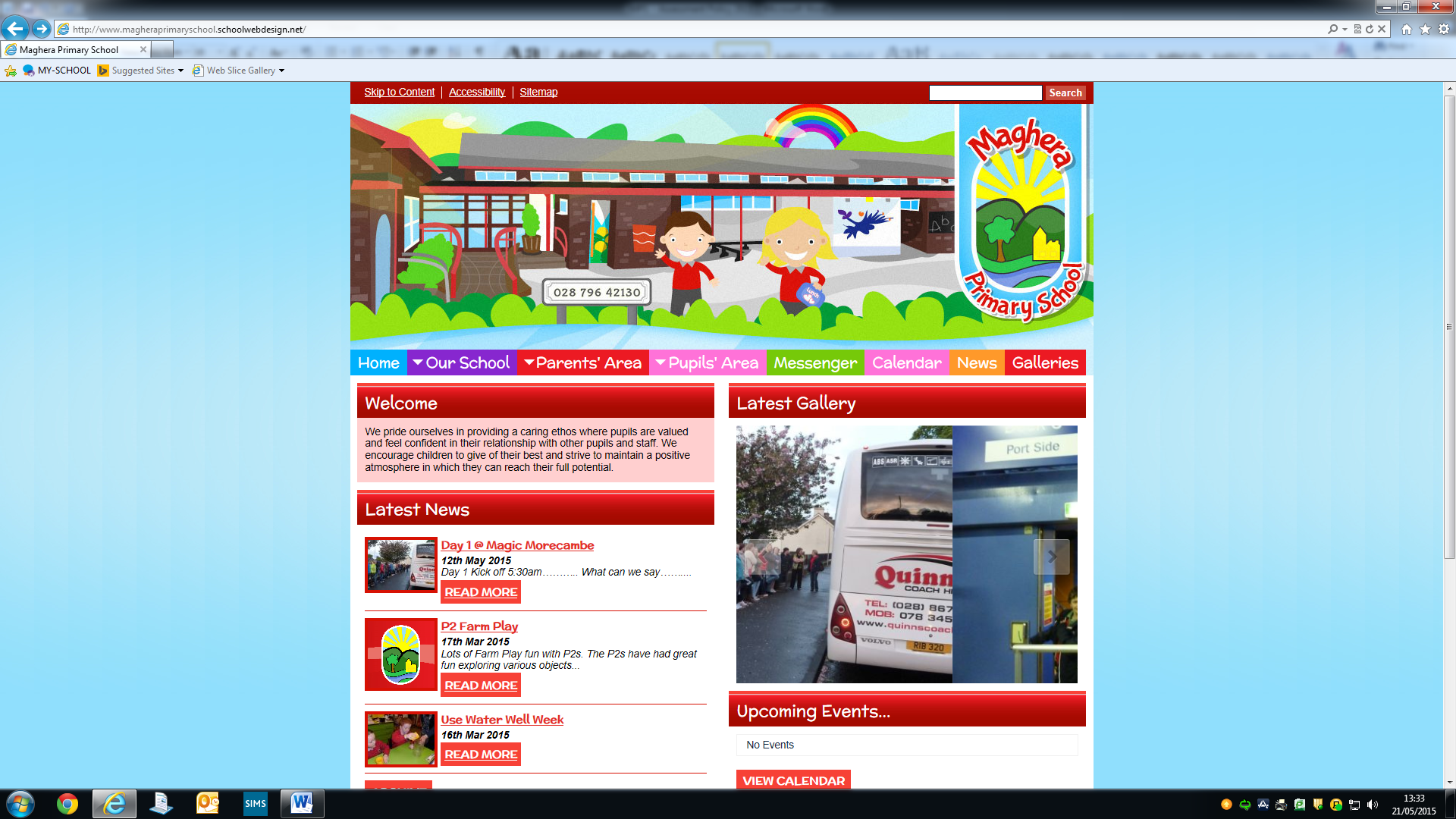 MAGHERA PRIMARY SCHOOL15 Station Road, Maghera, Co Londonderry, BT46 5BSE-mail: info@magheraps.maghera.ni.sch.ukWebsite:www.magheraprimaryschool.com14th October 2020Dear Parent/Guardian, Today the Executive has announced that schools and other educational settings will have the half term holiday break extended from 19 to 30 October.Schools will be closed to all pupils and will reopen on Monday 2 November. As indicated by the First Minister these additional days have already been allocated to school as School Development Days. This therefore will result in alterations to the term dates previously sent to you. As this is an extension of the half term break it is not intended to be used for remote learning.During the week beginning 19 October direct payments will be made to pupils in receipt of Free School Meals.Thank you for your continued support at this time. I wish you and your families well and stay safe. Kind Regards, L MawhinneyPrincipal